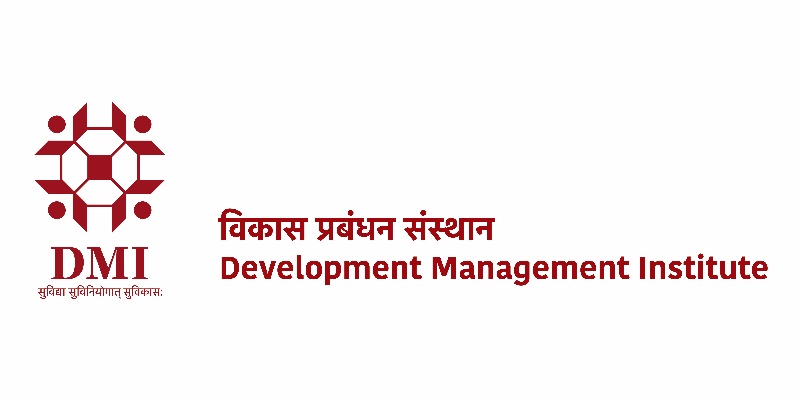               Udyog Bhawan (Second Floor), East Gandhi Maidan, Patna 800 004                                  (Centre of Excellence in Disaster Management )Application for Position of ConsultantPlease indicate area of specialisation from among the four given below:(Planning and Coordination/Engineering/Agriculture/Health Care and Medical Services)Personal DetailsAddress:3. Academic Qualifications3 A. Doctoral Level3 B. Post-Graduate Level3 C. Under-Graduate Level4. Expertise / Experience in Functional / Sectoral Areas Please add more rows if necessary5. Expertise / Experience in Disaster Management Areas/ Development sectorPlease add more rows if necessary6. Employment History (In chronological order starting with the most recent)Please add more rows if necessary7. Networks and Professional Links (Please provide details of the nature of association, including positions and contributions)Please add more rows if necessary8. Publications (Please provide web links of two publications of your choice)Please add more rows if necessary9. Research and Consultancy ProjectsPlease add more rows if necessary10. References (Three)11. What can you contribute to “Centre for Excellence in Disaster Management at DMI” towards fulfilment of its mission and objectives (Please be specific and indicate measurable outcomes of your proposed steps)?12. Any other relevant information, not given aboveDeclarationI hereby declare that all statements made in the application are true, complete and correct to the best of my knowledge and belief. I understand that in the event of any information being found untrue / false / incorrect or I do not satisfy the eligibility criteria, my candidature / appointment will be cancelled / terminated, without assigning any reasons thereof. I agree to abide by the rules, regulations and procedures for appointment to the post applied for.Date:Place:(                               )SignatureName (Prof./ Dr./Mr./Ms.)Date of Birth (DD/MM/YYYY)Gender Email IDPhone Contact DetailsIdentity Details (Pan/Aadhar)Address for CommunicationPermanent AddressParticularsYear of CompletionThesis TopicDiscipline / AreaInstitutionPost-doctoral workDoctoral work Programme/ Degree/ DiplomaYears of Study  Year of CompletionInstitution / University Full-time/ Part-time/ Distance EducationSpecialisation(if any) Programme/ Degree/ DiplomaYears of Study  Year of CompletionInstitution / University Full-time/ Part-time/ Distance EducationSpecialisation(if any)Functional / Sectoral Area of Management Expertise (Please list evidences)Work ExperienceWork ExperienceWork ExperienceFunctional / Sectoral Area of Management Expertise (Please list evidences)InstitutionFrom (Month/Year)To(Month/Year) Area   Expertise (Please list evidences)Work ExperienceWork ExperienceWork Experience Area   Expertise (Please list evidences)Institution/OrganisationFrom (Month/Year)To(Month/Year)#Name of the Organisation/InstitutionPeriod (Month, Year)Period (Month, Year)PositionNature of work#Name of the Organisation/InstitutionFromToPositionNature of work1.2.3.4.5.#Professional BodiesGovt./Non-govt. OrganisationsAcademic / Research Institutions1.2.3.4.5.#National PublicationsInternational PublicationsBooks Published1.2.3.4.5.6.#Client Organisation Project Title and Focus (Please mention the names of others involved in the project#Client Organisation Project Title and Focus (Please mention the names of others involved in the project1.2.3.4.5.NamePositionOrganisation/ InstitutionEmailMobileAddress for CommunicationWebpage (URL) if any